Вариант 7Часть 1Па правильный ответ на каждое задание части 1, кроме задания 22, ставится   1   балл.   Задание   22   оценивается   по   следующему   принципу: 2 балла — нет ошибок; 1 балл — допущена одна ошибка; 0 баллов — до- пущены  две  и  более ошибок.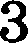 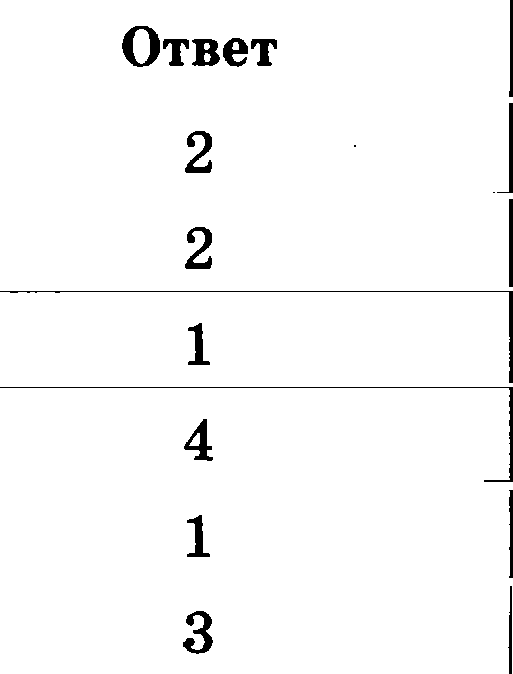 Часть 2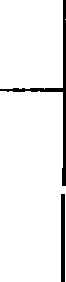 Критерии  оценивания  эаданий  с раэвернутым ответомСоставьте план текста. Для этого выделите основные смысловые фрагменты  текста и озаглавьте каждый из них.Какие  три вида  ценТlшХ бумаг  упоминаются  в тексте?О  чем  говорит  цена  акции?  Рде  происходит  торговли акциями?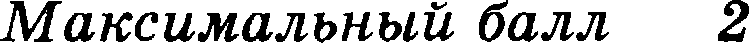 Опираясь ва текст, укажите любъіе две чертъі акциовервого обще- ства.  Используя  обществоведческие  знания,   назовите  еще  одву.Чем автор объясняет взлеты и падения цен на акции компаний? Привлекая  обществоведческие  знания,  укажите  еще  одив фактор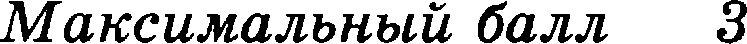 ВОПМОШНОРО   TilKOPO  ВЛИЯНИЯ.Автор отвечает более высокую доходность и более  визкую  надеж- ность акций в сравнении с облигациями. Дайте объяснения  воз- можных причин появления каждой из этих  оеобенвостей  акций (укажите  по  одной  причине).JV• задааилОтветN•.задания141414211s1s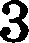 16161641т1т1т18181811919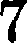 12020'8 	2	2121123494222221122103232324511124242512 	4	2525112lз1Содержание вервого ответа и уназавия по оцевивавию (допускаются  иные формулировки  ответа, не искажающие  его смысла)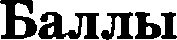 :	тв нон	м	в  м  ф	ентам	екст	и	трт	овнуюМогут  быть  выделевы  следующие  смысловые фрагменты:появление  акционерных компании;признаки  акционерных компаний;права акционеров;Содержание вервого ответа и указания по оцевивавию (допускаются  иные формулировки  ответа, не искажающие  его смысла)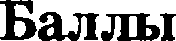 фондовый  рынок  и его участники;государственные облигации.Возможвы иные формулировки пунктов плана, ве искажающие сути основной идеи фрагмента, и выделение дополнительных смысловых блоков.Въіделенъі основные смысловые фрагменты текста, их названия (пувктъі плана) отражают основную идею каждого фрагмевта текста.Количество  выделенных  фрагментов  может  быть различным2Верно въіделенъі более половины  смысловъіх  фрагментов  текста, их названия (пyнкты плана) отражают основные идеи соответ- ствующих  частей  текста1Не  въіделенъі  основнъіе  фрагменты текста.ИЛИ Названия въіделенных фрагментов (пункты плана) не соот- ветствуют основной идее соответствующих частей текста, явля- юсь  цитатами  из  соответствующего фрагмента.ИЛИ  Ответ неверный0Максимальчый балл2Содержание вервого ответа и указавня по оцевивавню (допускаются  иные формулировки ответа, не искажающие  его  смысла)Содержание вервого ответа и указавня по оцевивавню (допускаются  иные формулировки ответа, не искажающие  его  смысла)Содержание вервого ответа и указавня по оцевивавню (допускаются  иные формулировки ответа, не искажающие  его  смысла)Содержание вервого ответа и указавня по оцевивавню (допускаются  иные формулировки ответа, не искажающие  его  смысла)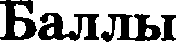 В правильном щенвых_0умаг:акция,облигация,векеельответе   должны   быть названыследующиеви  ьіПравильно нааваны  три вида ценных бумагПравильно нааваны  три вида ценных бумагПравильно нааваны  три вида ценных бумагПравильно нааваны  три вида ценных бумаг2Правильно  названъі  два  вида  ценных бумагПравильно  названъі  два  вида  ценных бумагПравильно  названъі  два  вида  ценных бумагПравильно  названъі  два  вида  ценных бумаг1Назван  одив вид ценных бумаг.ИЛИ Ответ неправильнъійНазван  одив вид ценных бумаг.ИЛИ Ответ неправильнъійНазван  одив вид ценных бумаг.ИЛИ Ответ неправильнъійНазван  одив вид ценных бумаг.ИЛИ Ответ неправильнъій0Содержание  вервого  ответа  и указания  по оцевивавию(допускаются  иные формулировки  ответа, не искашающие его смысла)БалтыВ  правильном   ответе  должны  быть  дaвы  ответы ва  вад 	рвооoca:цена  акции  говорит  об  ожидании  прибыльности  в будущем;торговля  акциями  происходит  на фондовом  рынке (бирже)Содержание  вервого  ответа  и унааавия  во оцевивавню(допускаются  иные формулировки  ответа, не искажающие его смысла)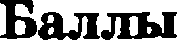 Правильно  даны  ответы  на  оба вопроса2Дан ответ  на один  вопросiОтвет неправильнъій0Максимальньtй ЅоллйСодержание  вервого  ответа  и унааавия  по оцевивавию(допускаются  иные формулировки  ответа, не искажающие  его смысла)Содержание  вервого  ответа  и унааавия  по оцевивавию(допускаются  иные формулировки  ответа, не искажающие  его смысла)Содержание  вервого  ответа  и унааавия  по оцевивавию(допускаются  иные формулировки  ответа, не искажающие  его смысла)Содержание  вервого  ответа  и унааавия  по оцевивавию(допускаются  иные формулировки  ответа, не искажающие  его смысла)Содержание  вервого  ответа  и унааавия  по оцевивавию(допускаются  иные формулировки  ответа, не искажающие  его смысла)Содержание  вервого  ответа  и унааавия  по оцевивавию(допускаются  иные формулировки  ответа, не искажающие  его смысла)Содержание  вервого  ответа  и унааавия  по оцевивавию(допускаются  иные формулировки  ответа, не искажающие  его смысла)Содержание  вервого  ответа  и унааавия  по оцевивавию(допускаются  иные формулировки  ответа, не искажающие  его смысла)Содержание  вервого  ответа  и унааавия  по оцевивавию(допускаются  иные формулировки  ответа, не искажающие  его смысла)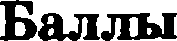 В  ответе  должны  содержаться  следующие  элементы:1)   указавы две черты  акционерного общества:—   является  юридическим  лицом;акционерного   общества   несут   ограниченвую  отвезет-вен  ос .oбpaн g:2)   на  о	еще	на  черта	ори	ep  .	'  дивидендов   поВ  ответе  должны  содержаться  следующие  элементы:1)   указавы две черты  акционерного общества:—   является  юридическим  лицом;акционерного   общества   несут   ограниченвую  отвезет-вен  ос .oбpaн g:2)   на  о	еще	на  черта	ори	ep  .	'  дивидендов   поВ  ответе  должны  содержаться  следующие  элементы:1)   указавы две черты  акционерного общества:—   является  юридическим  лицом;акционерного   общества   несут   ограниченвую  отвезет-вен  ос .oбpaн g:2)   на  о	еще	на  черта	ори	ep  .	'  дивидендов   поВ  ответе  должны  содержаться  следующие  элементы:1)   указавы две черты  акционерного общества:—   является  юридическим  лицом;акционерного   общества   несут   ограниченвую  отвезет-вен  ос .oбpaн g:2)   на  о	еще	на  черта	ори	ep  .	'  дивидендов   поВ  ответе  должны  содержаться  следующие  элементы:1)   указавы две черты  акционерного общества:—   является  юридическим  лицом;акционерного   общества   несут   ограниченвую  отвезет-вен  ос .oбpaн g:2)   на  о	еще	на  черта	ори	ep  .	'  дивидендов   поВ  ответе  должны  содержаться  следующие  элементы:1)   указавы две черты  акционерного общества:—   является  юридическим  лицом;акционерного   общества   несут   ограниченвую  отвезет-вен  ос .oбpaн g:2)   на  о	еще	на  черта	ори	ep  .	'  дивидендов   поВ  ответе  должны  содержаться  следующие  элементы:1)   указавы две черты  акционерного общества:—   является  юридическим  лицом;акционерного   общества   несут   ограниченвую  отвезет-вен  ос .oбpaн g:2)   на  о	еще	на  черта	ори	ep  .	'  дивидендов   поВ  ответе  должны  содержаться  следующие  элементы:1)   указавы две черты  акционерного общества:—   является  юридическим  лицом;акционерного   общества   несут   ограниченвую  отвезет-вен  ос .oбpaн g:2)   на  о	еще	на  черта	ори	ep  .	'  дивидендов   поВ  ответе  должны  содержаться  следующие  элементы:1)   указавы две черты  акционерного общества:—   является  юридическим  лицом;акционерного   общества   несут   ограниченвую  отвезет-вен  ос .oбpaн g:2)   на  о	еще	на  черта	ори	ep  .	'  дивидендов   поттттттттт3Пр'Наван ''аовepтl,y:'1нeбeодна.2Hag анаHag анаq p a ИЛИ Назвала еще однаq p a ИЛИ Назвала еще однаq p a ИЛИ Назвала еще однаq p a ИЛИ Назвала еще однаq p a ИЛИ Назвала еще одна1е  р ïi.::е  р ïi.::е  р ïi.::е  р ïi.::е  р ïi.::е  р ïi.::е  р ïi.::е  р ïi.::е  р ïi.::0Содержание  вервого  ответа  и унааавия  по оцевивавию(допускаются  иные формулировки  ответа, не искажающие  его смысла)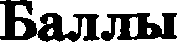 Правильный  ответ должен содержать следующие элементы:дан ответ на вопрос: автор  объясняет  взлеты  и  падения  кур- сов акций преимущественно психологическими факторами, настроением участников рынка;указан еще один фактор, например политическая ситуация, изменение экономических условий.Содержавне вервого ответа н указания по оцевнвавню (допускаются  иные формулировки  ответа, не иекажающие  его емысла)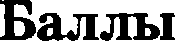 Могут быть указаны другие факторыДан  ответ  на  вопрос,  указан фактор2Дан  ответ  на вопрос1Ответ  неправильныйоМаксимальньtй Ѕолл£Содержание вервого ответа и указания по оцевивавию (допуекаются  иные формулировки  ответа, не иекажающие  его смысла)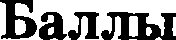 Правильный  ответ должев содержать следующие элементы:даііо объяснение причины высокой доходности акций. На- пример акционерные предприятия создаются специально для извлеиения прибыли и используют для этого все возможно- сти, в том иисле и связанные с риском;дано объяснение причины более  низкой  надежности,  напри- мер: доходы по облигациям гарантирует  государство,  а  дохо- ды по акциям зависит от многих факторов, в частности от состояния  самого  предприятия,   которое  может  разоритьсяДавы  два объяснения2Дано  одно объяснение1Ответ неверный0Максижальный dалл2